ДОМИНИСТЕРСТВО НАЗЕМЕДЕЛИЕТО, ХРАНИТЕ И ГОРИТЕГОДИШЕН ДОКЛАДЗА ДЕЙНОСТТА НА ОБЛАСТНА ДИРЕКЦИЯ „ЗЕМЕДЕЛИЕ“ - ПАЗАРДЖИКПРЕЗ 2019 Г.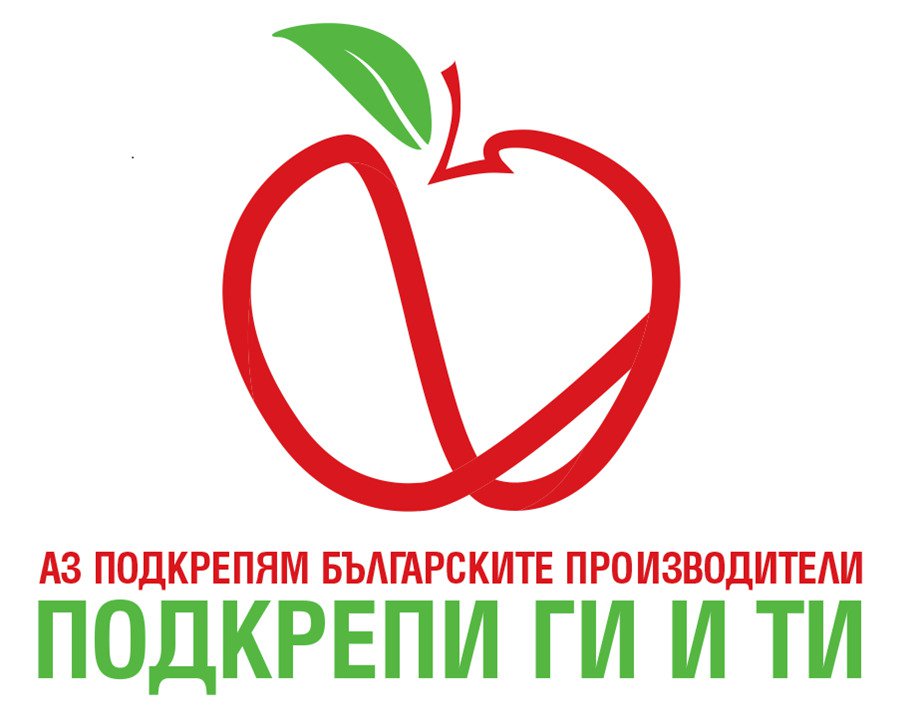 4400 гр.  Пазарджик, ул. „Екзарх Йосиф“ № 3, ет. 4тел: 034/44 31 83, факс 034/ 44 35 81 и 44 86 20E-mail:  odzg_pazardjik@abv.bg; http:// www.mzh.government.bg/ ODZ-PazardzhikСЪДЪРЖАНИЕ:ВЪВЕДЕНИЕОсновна цел в дейността на Областна дирекция „Земеделие” – Пазарджик (Дирекцията)  e провеждане на държавната политика в областта на земеделието и горите и прилагане на Общата селскостопанска политика на Европейския съюз на територията на областта.Според характера на дейността административните звена в Дирекцията са обособени в обща и специализирана администрация.Общата администрация е организирана в Дирекция „Административно-правна, финансово-стопанска дейност и човешки ресурси”. Общата администрация подпомага осъществяването на правомощията на директора, създава условия за осъществяване на дейността на специализираната администрация и извършва техническите дейности по административното обслужване.Специализираната администрация е организирана в Главна Дирекция “Аграрно развитие”. В състава на Главна Дирекция ”Аграрно развитие” се включват Общинските служби по земеделие на територията на областта като териториални звена.І. Обща агрохарактеристика на областтаФИЗИКОГЕОГРАФСКА ХАРАКТЕРИСТИКАОбласт Пазарджик се намира в западната част на Горнотракийската низина, в Южен Централен район и граничи със Софийска, Благоевградска, Смолянска и Пловдивска области. Площта на областта възлиза на 4 458 кв.км, което представлява 4% от общата територия на страната. 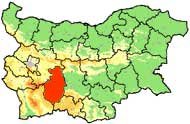 В административно отношение Пазарджишка област се нарежда на 7 - мо място в страната e с 275548 хиляди жители / по данни от преброяване 2011/. Населените места са 117 на брой  - 13 града и 104 села, концентрирани в 12 общини.Община Батак - Батак, Нова махала, ФотиновоОбщина Белово - Аканджиево, Белово, Габровица, Голямо Белово, Дъбравите, Мененкьово, Момина Клисура, СестримоОбщина Брацигово - Брацигово, Бяга, Жребичко, Исперихово, Козарско, Равногор, РозовоОбщина Велинград  -Абланица, Алендарова, Биркова, Бозьова, Бутрева, Велинград, Всемирци, Враненци, Грашево, Горна Биркова, Горна Дъбева, Драгиново, Долна Дъбева, Кандови, Кръстава, Пашови, Рохлева, Света Петка, Цветино, Чолакова, ЮндолаОбщина Лесичово -Боримечково, Динката, Калугерово, Лесичово, Памидово, Церово, ЩърковоОбщина Пазарджик АлекоКонстантиново, Априлци, Братаница, Величково, Гелеменово, Главиница, Говедаре, Дебръщица, Добровница, Драгор, Звъничево, Ивайло, Крали Марко, Ляхово, Мало Конаре, Мирянци, Мокрище, Овчеполци, Огняново, Пазарджик, Паталеница, Пищигово, Росен, Сарая, Сбор, Синитово, Тополи дол, Хаджиево, Цар Асен, Црънча, Черногорово, ЮнацитеОбщина Панагюрище Баня, Бъта, Елшица, Левски, Оборище, Панагюрище, Поибрене, Попинци, Панагюрски колонии, СребриновоОбщина Пещера - Капитан Димитриево, Пещера, РадиловоОбщина Ракитово - Дорково, Костандово, РакитовоОбщина Септември -Бошуля, Варвара, Ветрен, Ветрен дол, Виноградец, Горно Вършило, Долно Вършило, Злокучене, Карабунар, Ковачево, Лозен, Семчиново, Септември, Симеоновец, СлавовицаОбщина Стрелча - Блатница, Дюлево, Свобода, Смилец, СтрелчаОбщина Сърница - Медени поляни, Побит камък, СърницаПо–голяма част от областта - 57%, са горски площи, 36 % са земеделски земи. Урбанизираната територия е 3.3%, останалата част са водни площи, мини, кариери и транспортна инфраструктура. На север включва южните склонове на Средна гора, а на юг - южните склонове на Родопите. На запад са части от Рила, северните склонове на Родопите и Тракийската низина.Почвите в ниската част са алувиално - ливадни, делувиално - ливадни, смолници и канелени горски, а в планинската част са предимно кафяви горски.РЕЛЕФРелефът е разнообразен – от равнинен до планински и обхваща части от Горнотракийската низина, Средна гора, Родопите и малка част от Рила. Най голяма част попада в Родопите в Баташко-Дъбрашкият дял. Три от общините - Батак, Ракитово и Велинград, изцяло са на територията на Западните Родопи, както и голяма част от община Пещера. На територията им се намират някои от най-високите родопски върхове, Голяма Сютка (2186 м), Баташки снежник (2182 м) и Малка Сютка (2078 м). Двата най-големи дяла от Западни Родопи на територията на областта са Алабак и Баташка планина. Седловините Юндола (1375 м.)и Аврамова (1295 м.) свързват Родопите с Рила. На територията на област Пазарджик е разположена част от източният дял на Рила. Най високият връх тук е Сунгурли чал (Соколов връх) - 2349.5 м. Интересен спор предизвиква местоположението на връх Белмекен (2626 м) поради факта, че в района му се събират границите на Софийска, Благоевградска и Пазарджишка области.КЛИМАТКлиматът е преходно-континентален - в равнинните части на Тракийската низина и района на Средна гора, и планински – в източните склонове на Рила и по високите части на Родопите.Средногодишната температура е 11.3ºС. На север Стара планина и Средна гора са прегради за студените въздушни маси, а на юг Родопите препятстват нахлуването на топлия средиземноморски въздух. Зимният сезон е сравнително мек и топъл. Средната януарска температура е около 0°C, а средната юлска температура - около 23-24°C. Инверсиите са характерни през зимният период по течението на р. Марица. Характеризират се с ниски минимални температури и значителен брой дни с мъгла. В равнинните части рано настъпва пролетта, а в планинските - есента. Зимното полугодие се характеризира с по-мек климат, отколкото в Северна България и с ранна пролет и късна топла есен.Околните планини образуват валежна сянка и годишната сума на валежите е 515 мм/кв.м. при средно за страната 650 мм/кв. м.Валежите се характеризират с пролетно - есенен максимум и зимно - летен минимум. Основното количество пада през октомври - декември и април - юни. Снежната покривка се задържа средно по 23 - 24 дни в година, като има и години, в която такава няма. Ветровете в района са слаби, но се наблюдават и летни бури, със силен, поривист вятър, градушки и гръмотевици.Неприятни климатични явления през студеното полугодие са температурните инверсии, които се получават, когато студен въздух от север нахлуе в страната и така в низините и котловините температурите могат да паднат до минус 30ºC. През декември са характерни мъглите. Друго негативно климатично явление, което засяга Пазарджишка област през второто и третото тримесечие е засушаването, съпътствано с горещ въздух, който може да повиши температурата над 40ºC.ВОДИГлавни водосборна река в Пазарджишка област е Марица. Басейнът на река Марица заема централната и западната част на Източнобеломорски водосборен район. В р. Марица се вливат „Тополница”, „Луда Яна”, „Яденица” и „Чепинска река”.Марица е реката с най–голям водосбор на Балканския полуостров. Водосборната област до устието й е с площ 53 000 км2, а до границата между България и Гърция - 21 992 км2. Марица е и най-пълноводната река в България. Била е наричана Хеброс, Хебър, Еврос и в дрeвността е било значително по-пълноводна, а по средното и долно течение - плавателна. Главните леви притоци на Марица територията на областта са Тополница и Луда Яна, а главните десни - реките Крива, Яденица, Чепинска, Стара (Пещерска). Водосборът на левите притоци е районът на Средна гора, а на десните Рила и Родопите. Освен реките на територията на Пазарджишка област има значителен брой водоеми. От 52 значими комплексни язовира в България 9 се намират на територията на областта . Най – големи са язовирите “Батак”, “Белмекен”, “Широка поляна”, “Тополница”. Те се използват за добив на електрическа енергия, за напояване, за промишлено рибовъдство, спортен риболов, водни спортове и отдих.МИНЕРАЛНИ И ТЕРМАЛНИ ИЗВОРИПазарджишка област е богата на минерални и термални води. Със закона за водите за изключителна държавна собственост са обявени осем находища на минерални води на територията на областта: „Баня”, община Панагюрище, „Белово”, община Белово, „Брацигово”, община Брацигово, „Варвара”, община Септември, „Каменица”, „Лъджене”, „Чепино”, община Велинград, „Стрелча”, община Стрелча.Благодарение на качествата и разнообразитео на минералните води, Велинград се утвърди като най-големият балнеокурорт и спа център на Балканите. Изобилието от минерални води, мекият климат и прекрасната природа привличат над 300 000 почиващи годишно. Минералните води се използват комплексно - за балнеолечение, за пиене и за геотермална енергия за отопление.ІI. РАСТЕНИЕВЪДСТВО1. Основни видове отглеждани култури – площи и получени добиви през 2019 година.ЗЪРНЕНО – ЖИТНИ КУЛТУРИПрез стопанската 2019 г. засетите площи със зърнено – житни култури в областта възлизат общо на 265090 дка, от които есенници 208710 дка и 56380 дка пролетници, в. т.ч.:-	пшеница 155030 дка – основна култура, вкл. и по площ;-	ечемик общо 35240 дка, от които 32110 дка есенен;-	ръж 6950 дка;-	тритикале 14620 дка;-	царевица 18600 дка;-	овес 8970 дка;-	ориз 24150 дка.Средният добив при основните зърнено – житни култури е, както следва при:-	пшеницата - 324 кг/дка;-	ечемика общо - 269 кг/дка;-	царевицата - 755 кг/дка;-	ориза - 611 кг/дка.ТЕХНИЧЕСКИ И МАСЛОДАЙНИ КУЛТУРИПлощите възлизат общо на 111260 дка, от които:-	слънчоглед маслодаен 102500 дка и шарен слънчоглед 5400 дка;-	тютюн Ориенталски 460 дка и тютюн Вирджиния 2900 дкаОсновната култура е слънчогледът, като слънчогледът на практика е и втората по площ култура в областта.Средният добив е, както следва при :-	маслодайния слънчоглед 217 кг/дка;-	тютюн Ориенталски 139 кг/дка и тютюн Вирджиния 191 кг/ дкаЗЕЛЕНЧУКОВИ КУЛТУРИПлощите, заети със зеленчукови култури възлизат общо едва на 25305 дка, от които:-	пипер 1880 дка;-	домати 4820 дка;-	дини и пъпеши 1275 дка;-	картофи 17330 дка.Основните зеленчукови култури са картофите, доматите и пипера.Средният добив е, както следва при:-	пипера 3399 кг/ дка;-	доматите 4004 кг/дка;-	картофите 1846 кг/дка.Отглеждат се и оранжерийни култури, основно домати и краставици.ТРАЙНИ НАСАЖДЕНИЯ – ОВОЩНИ КУЛТУРИ, ХМЕЛ И ЛОЗЯПлощите, заети с трайни насаждения възлизат общо на 60652 дка, от които:-	овощните - 20862 дка, от които основни култури се явяват ябълките с 4286 дка и черешите с 6939 дка;-	хмела – само 350 дка;-	лозята общо - 39 440 дка, от които винени 36 570 дка и десертни 2870 дка;Средният добив е, както следва при :-	ябълките 2 772 кг/ дка;-	черешите 192 кг/дка;-	винените лозя 554 кг/дка и десертните лозя 975 кг/дка;ЕТЕРИЧНО – МАСЛЕНИ КУЛТУРИПлощите, заети с етерично – маслени култури възлизат общо на 10805 дка, от които:-	маслодайната роза 6530 дка;-	лавандулата 4275 дка;Средният добив е, както следва при :-	маслодайната роза 252 кг/дка;-	лавандулата 288 кг/дка;През 2019 г., бе създаден и Областен консултативен съвет по плодове и зеленчуци. През годината съвета преоведе 2 заседания, на коийто се разискваха проблемите в сектора.2. Извадкови и пълни наблюдения върху състоянието и степента на развитие на посевитеВъв връзка с издадени заповеди на министър на земеделието и на директора на дирекцията се възобнови действието на Постоянно действащите експертни комисии /ПДЕК/ към всяка общинска служба по земеделие за обследване на площите, засети/засадени със земеделски култури в област Пазарджик през стопанската година, които при необходимост издаваха констативни протоколи по образец или на обикновени такива. По методическите указания от министерството се извършиха проверките за наблюдение на пшеницата и ечемика. През март, април и юни се извършиха извадкови наблюдения върху 10% от площите на тези две култури, а през м. май – 100% обследване. След приключване на обследванията, всеки петък се изпращаха наблюдателните листове в министерството, придружени от кратки доклади.3. Обследване на пропадналите площи със земеделски култури, вследствие на неблагоприятни климатични условия и изготвяне на регистърВ област Пазарджик към всяка ОСЗ бяха създадени ПДЕК, които издаваха констативни протоколи по образец или обикновени такива.Задачите за изпълнение от ПДЕК бяха следните :•	провеждане на периодични полски обследвания на земеделските култури за установяване на моментното им състояние, съобразно агроклиматичните условия;•	чрез оглед на място набиране на актуална и точна информация за състоянието на културите, очакваните средни прогнозни добиви, количеството и качеството на очакваната или прибрана продукция, както и въздействието на агроклиматичните фактори върху културите;•	при постъпили заявления от регистрирани земеделски стопани извършване на проверка на място за нанесени щети от природни бедствия и издаване на констативни протоколи за 100% пропаднали площи /по образец/ или обикновени протоколи на земеделските стопани - при настъпили форсмажорни обстоятелства за нуждите на ДФ „Земеделие” - РА, както и за други цели. Протоколите по образец се описват в регистри в ОСЗ и в дирекцията. За стопанската 2019 бяха издадени 10 констативни протокол по образец за напълно пропаднали площи, като бяха издадени и 11 обикновени протокола.4. Бракуване на трайни насаждения и оризови клеткиПрез 2019 година в ОД „Земеделие“ гр. Пазарджик постъпиха общо 11 заявления за бракуване на трайни насаждения и 1 за бракуване на оризище. Всичките молби бяха приети, назначиха се комисии, извършиха се проверки, като бяха издадени констативни протоколи за състоянието, бракуването или отказ от бракуване на трайни насаждения и на 1 оризище в имотите.5. Изготвяне на справки и отчети във връзка с оперативната информацияСъбира се, анализира се и се изпраща по утвърдения ред в МЗХГ ежеседмично от м. март до м. декември.През годината са изготвени справки: за наличността и готовността на техниката за пролетната компания, за жътвата на есенниците, за жътвата на слънчогледа и за есенната кампания.ІІI. РЕГИСТРАЦИЯ НА ЗЕМЕДЕЛСКИ СТОПАНИПрез стопанската 2019 г. в ОД Земеделие, по реда на Наредба № 3/29.01.1999 г. регистрирани и заверени общо 3303 земеделски стопани. В сравнение с регистрираните през 2018 г. 3578 стопани се наблюдава намаление с 274 стопани.Експертите от ГДАР, ангажирани с тази дейност, ежедневно оказват методична помощ във връзка с регистрацията на физическите или юридическите лица по реда на наредбата, както на самите земеделски стопани, така и на експертите от ОСЗ.ІV. Животновъдство1. Регистрация на животновъдни стопанстваEжемесечно до 15-то число при спазване на нормативната уредба за водене на регистри при свине, птици, зайци и пчели се предоставя в МЗХГ, Дирекция „Животновъдство”, информация по регистрите. Към 31.12.2019 г. данните от регистрите са следните: по реда на Наредба № 30/09.07.2004 г. за правилата за производство и предлагането на пазара на чистопороден и хибриден разплоден материал при свине и реда на водене на регистър има регистрирани 2 развъдни стопанства.  по реда на Наредба 22/14.05.2004 г. за правилата за производство и търговия с чистопороден и хибриден разплоден материал при птици и реда на водене на регистър има регистрирано 1 развъдно стопанство. по реда на Наредба 7/20.03.2007 г. за правилата за производство и търговия с чистопороден и хибриден разплоден материал при зайци и реда на водене на регистър няма регистрирани развъдни стопанства. по реда на Наредба № 47 за производство и предлагане на  пазара на елитни и племенни пчелни майки и отводки и реда на водене на регистри има 1  регистрирано  развъдно стопанство. 2. Областен консултативен съвет по животновъдство – ПазарджикСъздадения на 12.10.2015 г. Областен консултативен съвет по животновъдство на територията на област Пазарджик през 2019 г. проведе 1 заседание, на което се разискваха проблемите в сектора. Целта на проведеното заседание е да подобри комуникацията както между производителите и институциите, така и  между самите животновъди, да осъществи по-добра опертивна връзка и координация между структурите на МЗХГ и животновъдите, да разпространява сред фермерите полезна информация и да популяризира добри практики по проблемите на животновъдството, ще разглежда и ще търси решения на казуси, свързани с регионални проблеми. Информацията от проведеното заседание с изискванията на животновъдите по поставените проблеми се отразяват в протокола от заседанието.  3. През 2019 г. във връзка с епидемията на африканска чума при свинете, чума при дребните преживни животни и инфлуенца при птиците, бяха проведени заседания на Епизоотичната комисия за областта, в която взеха участие експерти от ГД „АР“.4. Във връзка със заповед № РД09-77/19.02.2016 г. на Министъра на земеделието и  храните са създадени постоянно действащи експертни комисии на територията на общинските служби по земеделие в област Пазарджик. За 2019 г. няма постъпили заявления от собственици на животни, загинали в резултат на природни бедствия. В Област Пазарджик няма издадени Констативни протоколи за загинали животни, в резултат на обявено бедствено положение. За периода е подадено едно заявление за загинали пчелни семейства, по неизяснени причини. Протокол от извършена проверка е изпратен в МЗХГ. През 2019 година е възникнал пожар в птицеферма за производство на яйца, находяща се в гр. Пещера. Констативния протокол, съставен от комисия, извършила оглед, е препратен в МЗХГ.V. ДЕЙНОСТИ ЗА СЪЗДАВАНЕ НА МАСИВИ ЗА ПОЛЗВАНЕ НА ЗЕМЕДЕЛСКИ ЗЕМИИзвършените дейности по създаване на масиви за ползване на земеделски земи и сключване на споразумения за ползване по чл. 37в от ЗСПЗЗ за стопанската 2019/2020 г. включват:Предоставяне на указания, касаещи споразуменията по чл. 37в от ЗСПЗЗ на кметства и земеделски стопани - физически и юридически лица. В рамките на нарочно организираната информационно разяснителнат кампания, залегнала за изпълнение в работните планове на началниците на ОСЗ са проведени срещи със земеделските стопани по населени места на които са разяснени процедурите и сроковете за подаване на заявления и декларации за създаване на масиви за ползване по реда на ЗСПЗЗ, както и изискванията и условията за създаване на масиви за ползване, залегнали в Закона.Предаване на Д „АПФСДЧР“ за публикуване на сайта на ОД „Земеделие“, на всички актуални документи, включително графици за провеждане на заседанията на комисиите по чл. 37в, ал. 1 от ЗСПЗЗ, съобщения за изготвени предварителни регистри и регистри на ползването за стопанската 2019/2020г. В законоустановения срок бяха приети декларации по чл. 69, ал. 1 от ППЗСПЗЗ и заявления по чл. 70, ал. 1 от ППЗСПЗЗ, а определените със заповеди на директора на ОД „Земеделие“ комисии  по чл. 37в, ал. 1, заседаваха по предврително изготвени графици.Масиви за ползване на обработваеми земи и трайни насаждения бяха създадени в общо 68 от 108 землища на територията на област Пазарджик, предимно в равнинната и полупланинската част на областта, като желание за създаване на масиви . За стопанската 2019/2020 г. се констатира липса на интерес сред земеделските стопани за създаване на масиви в общините Батак, Ракитово, Сърница и Велинград.По реда на чл. 37в, ал. 4 от ЗСПЗЗ са издадени 34 заповеди за утвърждаване на споразумения и 32 заповеди - за разпределения.За календарната 2020 г., съгласно изискванията на Закона, бяха създадени масиви за ползване на пасищя, мери и ливади в землищата на с. Равногор, общ. Брацигово.. VI. ДЕЙНОСТИ ПО АГРОСТАТИСТИКАПрез януари 2019 год. продължи работата по обработка на данните, събрани по време на следните статистически наблюдения:Производство на Зеленчуци` 2018Добиви на земеделски култури-реколта 2018 г.Производство на плодове`2018Производство на грозде и вино –реколта 2018 г.Брой на селскостопанските животни към 1 ноември 2018 г.Пчеларството в България през 2018 г.Данните са въведени в информационна система ИСАС. Извършени са необходимите корекции за пълното изпълнение на извадките и логическата обвързаност на постъпилата информация относно площи и добиви.	В съответствие с годишната програма на отдел Агростатистика през януари - февруари 2019 г. са проведени статистически анкети: Птицевъдството в България през 2018 г. и Годишно наблюдение дейността на люпилните.	Наблюдението за дейността на кланиците за червени и бели меса, млекопреработвателните предприятия и люпилните включва месечни и годишни анкети. Годишната анкета за 2018 год. е проведена в периода 15.03.2018 до 30.04.2018 год. Данните са въведени в ИСАС своевременно. 	Данните за месечните анкети се събират в периода от 15 до 30 число на всеки следващ месец. Обектите, които се наблюдават в областта са :Мандри – 6 брояКланици за червени меса – 2 брояКланици за бели меса – 1 бройЛюпилни – 1 бройВ периода от март-април 2019 год. се проведе анкета за дейността на предприятията преработващи плодове и зеленчуци. Наблюдавани са 25 стопанства. Данните от наблюдението са обработени своевременно въведени в ИСАС.До 30.06.2019 г. се извърши прогноза на добивите от пшеница и ечемик –реколта`2019. Наблюдение на заетостта и използването на територията на България – БАНСИК`2019 приключи  в установените срокове - 67 сегмента  със земеделска заетост до 31.07.2019 год, (наблюдавани от служители на ОДЗ и ОСЗ), а останалите 52 сегмента  с горска заетост бяха въведени  след направена проверка за настъпили промени в заетостта.В края на декември 2019 г. стартираха следните наблюдения:Производство на плодове` 2019Производство на грозде и вино –реколта 2019 Брой на селскостопанските животни към 1-ви ноември 2019 г.Производство на зеленчуци` 2019 г.Добиви на земеделски култури –реколта 2019 Пчеларството в България през 2019 г.Пробно преброяване на земеделските стопанства – септември 2019 г.Анкетирането се извърши от експерти от ОДЗ – Агростатистика и служители от ОСЗ в областта. Пробното преброяване беше извършено от служителите на ГДАР, занимаващи се с дейностите по агростатистика и един външен експерт. Във връзка с функционирането на Системата за земеделска и счетоводна информация (СЗСИ) и съгласно предоставения от отдел ”Агростатистика” в МЗХГ график са извършени следните дейности:Посещения и събиране на информация от стопанствата, които не водят двустранно счетоводство през 2019 г.Събиране на информация от стопанства, които водят двустранно счетоводство за отчетната 2018 г.Подбор на нови стопанства за включване в Системата.Въвеждане на данните от наблюдаваните стопанства в  Информационна земеделска счетоводна система (ИЗСС) за отчетната 2018 година.Валидиране на данните, въведени в системата  и отстраняване на допуснатите грешки.Изготвяне на тримесечни отчети за дейността и разходите по СЗСИ за 2019 год.VII. ХидромелиорацииДирекцията обхваща територията на област Пазарджик с обособен един клон на “Напоителни системи” ЕАД – София, клон „Тополница“ - Пазарджик и 2 регистрирани Сдружения за напояване (СН).Поливните площи в обсега на Дирекцията са както следва: изградени 546 890 дка, в т.ч. годни 235 906 дка, или 43.14%.По отношение на хидромелиорациите Дирекцията упражнява следните дейности: 1. Регулиране, осъществяване контрол и надзор на напояването на селско стопанските култури, експлоатацията и поддържането на хидромелиоративните системи за Пазарджишка област   Подадените водни маси за напояване за 2019 г. са 87 067 000 м3.  Извън напояването за добив на електроенергия, зареждане на водоеми, промишлени и др. нужди са подадени водни маси в размер на 152 090 000 м3. Полетите площи и водни маси за напояване към 31.12. 2019 г. са представени в таблицата:В Дирекцията е получена заповед от НС ЕАД за утвърдените цени за услугата водоподаване за напояване от доставчиците на вода “Напоителни системи”ЕАД.   Предложените цени са, както следва: За “Напоителни системи” ЕАД: Постоянна цена на декар за първа поливка - гравитачно – 7.00 лв/м3; ориз гравитачно – 4.80 лв/м3. Цени на доставен обем вода :- не оризови култури- 0,09 лв./ м3.- оризови култури- 0,02 лв./ м3.2. Осъществяване на ежедневен, ежемесечен и тримесечен инвеститорски контрол върху обекти  за предпазване от вредното въздействие на водите (ОПВВВ)Упражнен е инвеститорски контрол върху поддръжката на обекти ОПВВВ. На основание договор за възлагане на поддръжката на тези обекти между МЗХ и “Напоителни системи” ЕАД. Проверени са и са съгласувани всички актове обр.19 и справки за извършени СМР от клон „Тополница“ – Пазарджик в коригираните участъци на реките. 3. Сдружения за напояване На територията на Дирекцията има учредени и регистрирани 2 СН с обща площ от 4 839 дка. Дирекцията подпомага и координира учредяването, преобразуването и прекратяването на СН. Осъществява технически надзор върху експлоатацията и поддържането на хидромелиоративната инфраструктура и обособяване на територията на СН. Осъществява постоянен надзор за техническото състояние на съоръженията за безпрепятствено отвеждане на води от снеготопенето и обилни валежи и осигуряване предпазване от вредното въздействие на водите с избягване на наводнения и заливане на земеделски земи и населени места. Дирекцията предлага за утвърждаване разработки и проекти за изграждане, ремонт и поддръжка на хидромелиоративния фонд на СН.4.   Осъществяване контрол и надзор на охраната на язовир “Тополница”Във връзка с изпълнението на задължениятана фирма “Саламандър АСО” ООД  по сключения договор  за услуга с  предмет “Осигоряване на физическа денонощна въоръжена охрана на 21 броя комплексни и значими язовири- публична държавна собственост, съгласно приложение 1 към чл. 13 от Закона за водите, предоставени за управление на министерство на земеделието и храните”, от страна на ОД “Земеделие” Пазарджик в качеството на възложителя, са извършвани ежемесечни проверки и периодични проверки на място на охраната на язовир “Тополница”.VІII. Състояние и управление на ДЪРЖАВНИЯ ПОЗЕМЛЕН ФОНДВ изпълнение на писма зам.-министър и писмо на директора на дирекция „Поземлени отношения и комасация“ („ПОК“) в МЗХГ относно „Електронен регистър на имотите от ДПФ” и „Прилагане на Указания на МЗГ в писма с изх. №9166-66/08.04.2004 г. и изх. №9166-164/07.10.2005 г.” регистъра на имотите от ДПФ се актуализира периодично. Актуалицзира се информацията в Регистъра по отношение на платените арендни и  наемни вноски, както и извършените проверки за състоянието и  ползването на имотите от ДПФ.Изготвена е информация относно отдадени под наем/аренда на земеделски земи от ДПФ по реда на чл. 24а, ал. 1 от ЗСПЗЗ. В изпълнение на заповед № РД-06-375/28.12.2018 г. и изменена със заповеди № РД-06-3/22.01.2019 г. и № РД-06-9/25.01.2019 г.,  за определяне размера на средното годишно рентно плащане във всички землища на Област Пазарджик, въз основа на представени данни от Общинските служби по земеделие, при спазване изискванията на § 2е, ал.1 от ДР на ЗСПЗЗ, разпоредбите на чл.77б от ППЗСПЗЗ и Методика за определянне на средно годишно рентно плащане № РД04-6/08.07.2015 г., комисията определи размера на средното годишно рентно плащане за землищата в Област Пазарджик за стопанската 2018/2019 година.      В изпълнение на Заповед № РД-06-12/29.01.2019 год. на Директора на ОД „Земеделие” гр. Пазарджик и на основание чл.37м, ал.1 и ал.2 от Закона за собствеността и ползването на земеделските земи (ЗСПЗЗ) се извършиха  проверки за спазване на условията по чл. 37и, ал. 4 от същия закон по действащите договори за наем или аренда на пасища, мери и ливади от държавния поземлен фонд.  Проверката се извърши въз основа на изготвена и предоставена от БАБХ официална справка, публикувана на интернет страницата на агенцията за всички регистрирани към 1 февруари на текущата година в Интегрираната информационна система на БАБХ животновъдни обекти, както и справки с детайли за всички площи на правно основание /пасища, мери и ливади/ от ОПФ, ДПФ и частна собственост по ползватели от RegiX. Дейности за организиране и провеждане на тръжни процедури за отдаване под наем и аренда но свободните земеделски земи от ДПФ.На основание чл. 24, ал. 1 от ЗСПЗЗ, за стопанската 2019/2020 година са проведени 5 търга за отдаване под наем и  аренда на свободните имоти от ДПФ – три тръжни сесии за отдаване под наем и аренда за отглеждане на едногодишни и многогодишни полски култури, и доотглеждане на съществуващи трайни насаждения, и два търга за отдаване под наем на свободни пасища, мери и  ливади по реда на чл.37и, ал. 13 и ал.14 от ЗСПЗЗ.В резултат на проведена процедура по разпределение на имоти от ДПФ, с НТП – ПМЛ по реда на чл.37и от ЗСПЗЗ, на основание чл.37и, ал.12 от ЗСПЗЗ е сключен един договор за аренда за срок от 5 стопански години за 1035,017 дка ливади.За стопанската 2019/2020 година са проведени 5 търга за отдаване под наем и  аренда на свободните имоти от ДПФ – три тръжни сесии за отдаване под наем и  аренда за отглеждане на едногодишни и многогодишни полски култури, и доотглеждане на съществуващи трайни насаждения; два търга за отдаване под наем на свободни пасища, мери и  ливади по реда на чл.37и, ал. 13 и ал.14 от ЗСПЗЗ.В резултат на проведена първа тръжна сесия за стопанската 2019/2020 година, за предоставяне на земеделски земи от ДПФ за отглеждане на едногодишни полски култури, са сключени 6 арендни договора, за обща площ 1457,031 дка със срок  5 стопански години и три едногодишни за наем за 17,402 дка. От  проведен търг по реда на чл.37и, ал.13 от ЗСПЗЗ са сключени 3 броя едногодишни договори за ползване на ПМЛ за стопанската 2019/2020 г. за 4455,908 дка.Проведена е втора тръжна сесия за стопанската 2019/2020 година, за предоставяне на земеделски земи от ДПФ за отглеждане на едногодишни полски култури, подписани са 6 бр. арендни договора за обща площ 295,836 дка. В резултат на проведена тръжна процедура по реда на чл.37и, ал.14 от ЗСПЗЗ  са спечелени 5 бр. имоти с обща площ 129,832 дка. За същите предстои да бъде подписан едногодишен договор за наем. Проведена е трета тръжна сесия за стопанската 2019/2020 година, за предоставяне на земеделски земи от ДПФ за отглеждане на едногодишни полски култури, предстои подписване на 6 бр. договори, от които 5 бр. арендни договори за обща площ 131,936 дка и един договор за наем, за една стопанска година за имот земеделска земя по §12а от ЗСПЗЗ. Във връзка с разпоредбите на чл. 83, ал.9 от ЗГ и на основание писмо на Министерството на земеделието, храните и горите, Дирекция „Поземлени отношения и комасация”,  изх. №   9166-52/14.08.2019 г., е изпратен списък с имоти от Държавния поземлен фонд в област Пазарджик, придобили характеристиката на гора по смисъла на чл.2 от Закона за горите, които са негодни за земеделско ползване, с цел включването им в горските територии по реда на чл.83, ал.7 и 8 от ЗГ.Във връзка с писма на директора на дирекция „ПОК“ в МЗХГ относно предстоящи процедури по реда на чл.37и от ЗСПЗЗ е изготвена информация по образец за свободните пасища, мери и ливади от ДПФ на територията на областта за стопанската 2019/2020 година. Одобрените списъци на свободните имоти с НТП-ПМЛ, със заповеди на Министъра на земеделието, храните и горите са обявени в регламентираните срокове 01.03.2019 г. Периодично е събирана информация от всички общини на област Пазарджик, относно хода за провеждане на процедурата по чл.37и от ЗСПЗЗ за разпределение на свободните имоти от ОПФ, с НТП-пасища, мери и  ливади, одобрени с решение на общински съвет и са изпращани справки в МЗХГ.  Периодично изпращане на справки в МЗХГ.Изготвени и предоставени на дирекция „ПОК” са следните справки и информация:- Справка Образец 1: информация за земеделски земи от ДПФ, общ размер на земите за областта, предоставени за ползване, установени неправомерно ползвани и останали свободни земи.- Справка Образец 2: информация за резултатите от проведени тръжни сесии за стопанската 2019/2020 г., за отдаване на земеделски земи от ДПФ по реда на чл. 24а, ал. 1 от ЗСПЗЗ под наем или аренда чрез търг. - Справка Образец 3: информация за достигнатите цени на проведени първа, втора и трета тръжна сесия на стопанската 2019/2020 г. за отдаване на земеделски земи от ДПФ по реда на чл. 24а ал. 1 от ЗСПЗЗ под наем или аренда чрез търг.- Справка Образец 4: информация за прекратените договори за наем и аренда на земеделски земи от ДПФ, заведени дела за събиране на вземания по тези договори, размера на вземанията и размера на разноските. В област Пазарджик няма прекратени договори в резултат на съдебни дела. По един от действащите арендни договори не е  извършено плащане на дължимите суми, в размер на 2900,00 лв. Предприети са мерки за събиране на дължимата сума.Проверки за състоянието и ползването на земите от ДПФВ изпълнение на чл. 47, ал.8 от ППЗСПЗЗ и утвърдена от Зам.-Министър на МЗХГ Методика № РД 04-6/30.03.2010 г. за извършване на проверки за състоянието и ползването на имотите от ДПФ – м. май, 2019 г. и м. ноември 2019 г., допълнена с писмо изх. № 9166-83/21.09.2017 г. и Заповеди на директора на ОД „Земеделие” гр. Пазарджик,  са назначени комисиите за извършване на проверките за състоянието и  ползването на имотите от ДПФ, съгласно чл.47, ал.8 от ППЗСПЗЗ. Всички имоти са проверени на място. При извършване на проверките границите на имотите са трасирани с наличните GPS устройства. Установеното състояние на същите е отразено в Констативните протоколи по образец.  Всички имоти по землища са отразени в Констативен протокол №  1. В Област Пазарджик към месец ноември 2019 г., имотите от Държавния поземлен фонд -земеделски земи са с общ размер 22 578,080 дка. Имотите, предоставени по реда на чл.24, ал.2 и чл.24б от ЗСПЗЗ в област Пазарджик, са 39 бр. с обща площ 1893,411 дка,  от които 34 бр. с площ 1821,747 дка - земеделски земи. Имотите, предоставени със заповеди  УЗ-00-167/10.12.1992 г. и УЗ-00-176/17.12.1992 г., горски разсадници, на основание §7 от Закона за горите са горска територия. Същите са изключени от площта на баланса на земеделските земи от ДПФ.  За предоставените по този ред имоти е констатирано, че същите се ползват по предназначение и няма извършени нарушения от страна на ползвателите по Заповедите, не е установено преотдаване и ползване от трети лица. Не са установени нарушения за ползването на арендуваните имоти от страна на арендаторите. Дължимите арендни и  наемни вноски са платени от ползвателите по действащите договори, с изключение на арендната вноска по договор № ПО-01-4А/14.11.2017 г., с „Бел Еко Ленд” ЕООД. До арендатора е  изпратено уведомително писмо за дължимите суми по договора, съгласно уговореното в него, както и инфлацията за 2019 спрямо 2018 г. До арендатора е изпратена Покана за доброволно изпълнение, по отношение на дължимите суми, както и законна лихва за забава. За предприемане на действия по принудително събиране по съдебен ред на дължимите суми, преписката е предоставена на Д „АПФСДЧР”, по компетентност. 	Относно стопанисването и разпореждането със земите по чл.45, ал.10 от ППЗСПЗЗ и във връзка с указанията на Министъра на земеделието и  храните изх. № 9166-74/07.07.2015 г., в съответствие с Методиката за извършване на проверки на тези земи, в стопанските дворове е в ход процедурата за причисляване към ДПФ на земеделските земи, попадащи под разпоредбите на §12А от ПЗР на ЗСПЗЗ. След първоначалното установяване и съставяне на АДС през 2019 г., 11 бр. имоти с площ 16,464 дка са причислени към баланса на ДПФ. В баланса на ДПФ, причислените имоти земеделски земи по §12А към месец ноември са общо 166 бр. с обща площ 635,173 дка. Резултатите от проверката за имотите по §12А са обобщени в Констативен протокол № 3. За 3 бр. имоти земеделски земи по §12А в землището на с. Сарая, общ. Пазарджик, е  проведен търг, но процедурата не е финализирана, поради недовършено съдебно производство.През стопанската 2019/2020 г. са издадени 3 бр. заповеди за неправомерно ползване по реда на чл.34, ал.8 от ЗСПЗЗ за 402,23 лв. За част от свободните имоти, с установена разлика от действителното състояние и начина на трайно ползване на имотите по КВС и КК и във връзка с писмо изх. № 9166-40/25.04.2018 г. на МЗХГ, е проведена процедура за промяна начина на трайно ползване на имотите  по реда на 78а от ППЗСПЗЗ. Във връзка с установени несъответствия в начина на трайно ползване  на части от имотите или целите имоти, касаещо се за залесяване и  самозалесяване на същите, са предприети действия за включване в горската територия по реда на чл. 83, ал. 9 от ЗГ.IX. ДЕЙНОСТИ, КАСАЕЩИ Прилежащи земи към обектите на органицациите по §12 и §29 от ПЗР на ЗСПЗЗЗа издаване на актове за държавна собственост за прилежащите земи към обектите на организациите по §12 и §29 от ПЗР на ЗСПЗЗ до Областния управител са комплектовани и изготвени предложения за 6 преписки, касаещи 9 броя имоти.Комплектовани са 5 преписки за придобиване правото на собственост върху земи по реда на чл. 27, ал. 6 от ЗСПЗЗ и за същите са изготвени предложения и становища до МЗХГ за издаване на Заповед по реда на чл. 45а, ал. 2 от ППЗСПЗЗ.На основание издадени заповеди от МЗХГ по реда на чл. 27, ал. 6, т. 1 от ЗСПЗЗ са изготвени 4 бр. уведомителни писма за дължими плащания, от които са изготвени и подписани 8 договор за покупко-продажба на прилежаща земя  с  обща площ 17,191 дка към обекти в стопанските дворове на организациите по §12 и 29 от ПЗР на ЗСПЗЗ на стойност 77 210 лв. Събрани са дължими суми за ползване на застроените и прилежащи площи в стопанските дворове, по § 17, ал.3 от ПЗР към ЗИД на ЗСПЗЗ на стойност 26 039,50 лв. и по § 16, ал.3 от ПЗР към ЗИД на ЗСПЗЗ на стойност 5231,66 лв.Внесени са режийни разноски и ДДС върху режийните разноски на стойност 1853,04 лв.Изготвени и изпратени 5 бр. уведомления за плащане с Поименни компенсационни бонове /ПКБ/ до „Централен депозитар“ АД за прехвърляне на боновата наличност по сметка на МЗХГ.За издаване на данъчни оценки за прилежащите земи към обектите в стопанските дворове са изготвени 14 бр. искания и 1 бр. декларации по чл.14 от ЗМДТ. За издаване на данъчни оценки за земи по § 12а в стопанските дворове са изготвени искания до съответните общини и до СГКК за издаване на скици, характеристики и др.Във връзка с изискванията на МЗХГ за комплектоване на преписките при придобиване на собственост върху прилежащите земи към сгради и съоръжения от имуществото на  организации по §12 и §29 от ПЗР на ЗСПЗЗ на собствениците са върнати 5 бр. преписки с конкретни указания за окомплектоването им, за което са уведомени заявителите.Изготвени са и изпратени в МЗХГ, Д „ПОК“ справки относно: изпратени преписки в МЗХГ за издаване на заповеди по чл.45а, ал.2 от ППЗСПЗЗ; издадени заповеди по чл.45а, ал.2 от ППЗСПЗЗ; справки за брой сключени дговори, както и справки за движението на преписките по чл. 27, ал. 6 и ал. 8 от ЗСПЗЗ и по § 12а от ПЗР на ЗСПЗЗ; справки за  брой преписки и ведомости за заведените в баланса на МЗХГ имоти в стопанските дворове на бившите ТКЗС – държавна собственост, Във връзка с Методиката за остойностяване, заприходяване, актуализиране и отписване на имотите, включени в стопанските дворове на организациите по § 12 от ПЗР на ЗСПЗЗ са изпратени в МЗХГ, Д „ПОК“ справки – файл съдържащ генерираните данни от всички ОСЗ на територията на област Пазарджик – 2 бр. справки.Във връзка с откриване на процедура за провеждане на търг  за продажба на имоти, частна държавна собственост, незаети със сгради и съоръжения, негодни за земеделско ползване и неподлежащи на възстановяване земи в стопанските дворове на ТКЗС /Л/ с. Алеко Константиново са окомплектовани и изпратени в МЗХГ 2 бр. преписки.X. ДЕЙНОСТИ ПО ЗАКОНА ЗА ОПАЗВАНЕ НА ЗЕМЕДЕЛСКИТЕ ЗЕМИ /зозз/През отчетната година са организирани и проведени 10 заседания на комисията по чл. 17, ал. 1, т. 1 от ЗОЗЗ. Комисията по чл.17, ал.1, т.1 от ЗОЗЗ е постановила 73 бр. решения за утвърждаване на площадки (трасета) за проектиране, промяна предназначението на земеделска земя за неземеделски нужди и др. решения по реда на ЗОЗЗ и ППЗОЗЗ. Изготвени са препис-извлечения от решенията, заверени са документите на инвеститорите, изпратени са уведомителни писма за решението на Комисията по чл. 17, ал.1, т.1 от ЗОЗЗ и са връчени влезлите в сила решения.От общия брой постановени решения, 46 бр. са за промяна предназначение на земеделска земя /в т.ч.  20 бр. решения за потвърждане по § 30 от ПЗР на ЗППМ за площ 73 788 дка/  с обща площ 137 650 кв.м. Влезлите в сила решения са 42 бр., за 114 471 кв.м., като е заплатена такса по чл.30 в размер на 118 652 лв.За всички обекти са изготвени становище и са извършени проверки на терена, като са съставени протоколи от огледите.Издадени са 76 акта за категоризиране на земеделските земи при промяна на тяхното предназначение. От тях 2 бр. акта са обжалвани по реда на Наредбата, като са окомплектовани и изпратени преписки в МЗХГ.Не издадени актове за категоризация - 8 бр. /поради неодоокомплектоване на преписките/. Разгледани и върнати преписки на заявителите за утвърждаване на площадка и промяна предназначение поради недоокомплектоване  – 31 бр.Съставени са 13 акта за извършено незаконно строителство върху земеделска земя. По издадени 12 бр. наказателни постановления от министър на земеделието, храните и горите, са определени санкции в размер на  7 660 лв.  От издадените наказателни постановления, 2 бр. се обжалват пред Районен съд Пазарджик.Окомплектовани са и изпратени в МЗХГ 5 броя преписки по реда на чл.51 от ППЗОЗЗ със съответните становища.Окомплектована е и изпратена в МЗХГ 2 бр. преписка със становище за придобиване право на собственост по реда на чл.53 от ППЗОЗЗ. За имотите са изготвени предложения за издаване на данъчни оценки до общините и предложения до Областен Управител за издаване на актове за държавна собственост. Проучени са преписки с искане за разрешение за изработване на ПУП по реда на чл.24в от ЗСПЗЗ. Изпратени са писма с указания до заявителите за доокомплектоване на преписките.Обработени са 8 преписки с искания за издаване на становища по Наредба 19/25.10.2012 г. за строителство в земеделските земи без промяна на предназначението им. По преписките са извършени огледи, съставени са протоколи, изготвени и връчени са становища. По 2 бр. от преписките са изпратени писма до заявителите за доокомплектоване.Периодично са изготвяни и изпращани в дирекция ”ПОК” към МЗХГ справки: относно постановени и влезли в сила решения за промяна предназначението на земеделска  земя за неземеделски нужди, площта на земята с постановени и с влезли в сила решения, както и постановени и заплатени такси по чл. 30 от ЗОЗЗ. Изготвена и изпратена справка в МЗХГ относно постъпили предложения за потвърждаване на решения за промяна предназначение по реда на § 30 от ПЗР на ЗППМ.ХI. ДЕЙНОСТИ ПО ЗАКОНА ЗА ОБЩАЩА ОРГАНИЗАЦИЯ НА ПАЗАРИТЕ НА ЗЕМЕДЕЛСКИ ПРОДУКТИ В ЕВРОПЕЙСКИЯ СЪЮЗ /ЗООПЗПЕС/БИОЛОГИЧНО ПРОИЗВОДСТВО Във връзка с прилагане правилата на биологично производство на растения, животни и аквакултури, растителни, животински продукти, продукти от аквакултури и храни, и  тяхното етикиране и контрола върху производството и етикирането и заповеди на Министъра на земеделието и  храните, експерти от ОД „Земеделие“ гр. Пазарджик – Георги Бабачев – Директор на ГДАР и Цветанка Хугасян – главен експерт участваха във физически проверки на оператори, произвеждащи храни по правилата на биологичното производство и в годишни надзорни проверки на контролиращи лица. През април 2019 г. експертите от ГДАР съвместно с експерти от ОДЗ Перник и ОДЗ Стара Загора бяха извършени физически проверки на място на стопанства на оператори. В края на юни и началото на юли 2019 г. съвместно с представители на БАБХ, ОДБХ Бургас бяха извършени физически проверки на площите на оператори, отглеждащи кориандър. Бяха взети проби за употребата на забранени за биологичното производство вещества. Експертите от ГДАР участваха в комисии, които съвместно с представители на МЗХГ, експерти от ОД „Земеделие“ гр. Перник, ОД „Земеделие“ София област и ОД „Земеделие“ гр. Хасково, извършиха годишни надзорни проверки на Контролиращите лица: „КОСМОСЕРТ услуги за сертифициране” АД Гърция чрез „КОСМОСЕРТ услуги за сертифициране клон” гр. София; „Агроорганик контрол“ ЕООД гр. Ямбол и "Био Сертификейшън" ЕООД гр. Пловдив.Извършени бяха административни проверки в офисите на КЛ и физически проверки в стопанства на оператори. Комисите изготвиха доклади за резултатите от проверките.2. КЛАСИФИКАЦИЯ В КЛАНИЦИ ЗА ЧЕРВЕНИ МЕСАВ изпълнение на заповед № РД09-503/26.06.2017 г. на Министъра на земеделието, храните и горите са извършени 18 бр. проверки по класификация, представяне, претегляне и  маркиране на кланични трупове от едър рогат добитък на възраст осем месеца или повече в кланици за червени меса – „Кармес” ООД – гр. Пловдив, ЕТ „ВЕТ-33 - Гьокчен Расим” – гр. Асеновград и „Месфууд” АД – с. Радиново, обл. Пловдивска. Докладите от извършените проверки са изпратени в срок в МЗХГ.    3. КОНТРОЛ ВЪРХУ ЗЕМЕДЕЛСКИ СТОПАНИ, ОТГЛЕЖДАЩИ ЗЪРНЕНИ КУЛТУРИ НАД 500 ДКА И НА ОБЕКТИТЕ ЗА СЪХРАНЕНИЕ НА ЗЪРНО /ОСЗ/ С КАПАЦИТЕТ НАД 200 ТОНА 	Периодично по реда на Наредба № 23 от 29 декември 2015 г. за условията и реда за мониторинг на пазара на зърно, се изпраща в специализираната дирекция в министерството обобщена справка по образец за:наличното зърно в обектите за съхранение на зърно в област Пазарджик;произведеното зърно;запасите от ориз по видове, налични при земеделските производители в обл. Пазарджик към 31 август 2019;запасите от ориз по видове, държани от оризовите мелници в обл. Пазарджик към 31.08.2019;произведените количества оризова арпа в обл. Пазарджик през стопанската 2019 г.;През изминалата година бяха извършени по график общо 28 проверки, от които на 22 на ОСЗ и 6 на земеделски производители. Към края на годината бяха извършени всичките проверки, като след всяко тримесечие до 5-то число се изготвяше кратък обобщен доклад, който се изпращаше в министерството.През 2019 г. бяха взети представителни средни проби за окачествяване на реколтата от ечемик, твърда и мека пшеница, слънчоглед, царевица за зърно и оризова арпа по реда на наредбата. Взети са общо 50 проби, в т.ч. 11 от ечемик, 20 от пшеница, от които 18 мека и 2 проби твърда, 10 от маслодаен слънчоглед, 4 от царевица зърно и 5 от оризова арпа.Всичките представителни проби бяха взети навреме и изпратени в срок за изследване в Централната лаборатория по окачествяване на зърно и фуражите в София.XII. ДЕЙНОСТИ ПО ЗАКОНА ЗА РЕГИСТРАЦИЯ И КОНТРОЛ НА ЗЕМЕДЕЛСКАТА И ГОРСКА ТЕХНИКА ЗРКЗГТПрез 2019 г. дейността в област Пазарджик се основава на изпълнението на изискванията на Закона, Наредба № 2/03.02.2017 г. за условията и реда за за регистрация на земеделска тахника, горска техника и машини за земни работи, Наредба № 8/03.02.2017 г. за извършване на технически прегледи за проверка на техническата изправност на земеделската и горска техника и машините за земни работи и Наредба № 12/22.04.2009 г. за условията и реда за придобиване и отнемане направоспособност за работа със земеделска и горска техника.За периода от 01.01.2019 г. до 31.12.2019 г. са регистрирани 680 нови и втора употреба самоходни машини и ивентар, и са издадени 680 свидетелства за регистрация. Налице е намаление на броя на новорегистрираната техника. Провежденето на годишни технически прегледи /ГТП/ е фактор, способстващ за осигуряването на безопасността на техниката. През 2019 г. ГТП се извършваха по предварително определени графици по общини и населени места, което в голяма степен облекчи собствениците им – извършени са 2839 технически прегледа. През отчетния период при работа и трънспорт са проверени 54 машини и техните водачи. Извършени са и съвместни проверки с РС „Пожарна безопасност и защита на населението“.През 2019 г. са издадени 230 свидетелства за правоспособност основно за категориите Твк, Твк3, ТвкМ, ТвкГ и Тпс.XIII. Участие в комисии и други дейностиЕксперти от ГД „АР“ са участвали в множество комисии във връзка със своята подготовка и компетенции:- Комисии за рекултивация на земите, върху които са разположени сметищата в общините. - Комисии за сключване на споразумения за създаване на масиви за ползване на земеделски земи;- Междуведомствени епизоотични комисии свикани от Областния управител на пазарджишка област;- Със заповед на директора, в изпълнение на §2е от ДР на ЗСПЗЗ и чл.77б от ППЗСПЗЗ е съставена комисия, която определи средното годишно рентно плащане по землища за стопанската 2017/2018 година в Област Пазарджик - изготвен е и е утвърден протокол. - Изготвяне на становища, касаещи дейността на Басейнова дирекция относно проекти за учредяване на СОЗ в област Пазарджик.- Разгледани са проекти на ОУП на общините и са изготвени становища по тях.- Разгледани са проекти и са изготвени становища относно процедури по оценка на въздействието върху околната среда /ОВОС/ по реда на ЗООС.- Периодично са проучвани уведомления за изработване, приемане и одобряване на подробни устройствени планове по реда на ЗУТ. Изготвени са писмени възражения, предложения и искания на основание чл.128, ал.5 от ЗУТ до общините.- Изготвяне на искания за издаване на данъчни оценки на имоти, изключени от горикия фонд, във връзка с искания на главния секретар на МЗХГ.- Във връзка с процедури по изменение на кадасрални карти и кадастрални регистри са проучени постъпилите в ОД „Земеделие“ уведомления от СГКК гр. Пазарджик, като са изготвени становища по тях. - Експерти от ГД „АР“ участваха в заседанията за постановяване на решенията на общинските служби по земеделие във връзка с възстановяването на собствеността и обезщетяването на собствениците по реда на ЗСПЗЗ и ЗВСГЗГФ, както и във връзка с оземляването на граждани.- Изготвяне на справки до ЧСИ;- Представяне на заверени копия от преписки за промяна предназначение по реда на чл.12 от Тарифата за такси, които се заплащат при промяна предназначение на земеделските земи.- Проучване на преписки по чл.24в от ЗСПЗЗ за изразяване на принципно съгласие на Министъра на земеделието, храните и  горите за изработване на ПУП, с който се засят имоти от Държавния поземлен фонд.XIV. Дейности извършвани от общинските служби по земеделиеВъв връзка с дейностите по Наредба № 49/05.11.2004 г. за поддържане на Картата на възстановената собственост (КВС) ОСЗ извършват информационно, компютърно и деловодно обслужване на гражданите съгласно Хартата на клиента. Поддържат в актуален вид КВС, приемат и проверяват предадените данни от изпълнителите на техническите дейности за землищата. Приемат се молби на граждани за издаване на скици, изработване на скици-проекти за разделяне или съединяване на имоти, трасирания и/или заснемания и координиране границите на имоти, издават се преписи от решения на ПК или ОСЗ и партиди на имоти. Във връзка с разпоредбата на чл. 55, ал. 7 от ЗКИР, общинските служби по земеделие подпомагат службите по геодезия, картография и кадастър извън административните центрове на областите при административното обслужване на потребителите на кадастрална информация за земеделски и горски територии с одобрени кадастрална карта и кадастрални регистри, като приемат и обработват заявления за извършване на административни услуги, определени с наредбата по чл. 58, ал. 1 от ЗКИР и предоставят на заявителите изработените от службите по геодезия, картография и кадастър официални документи по чл. 55, ал. 2 от ЗКИР и издават на хартиен носител официални документи по чл. 55, ал. 2 от ЗКИР получени в електронен вид чрез отдалечен достъп до информационната система на кадастъра, и ги предоставят на заявителите.В ОСЗ се регистрат договори за аренда или наем и се издават талони за аренда и наем;ОСЗ издават справки за налична информация от регистлите на масиви, справки за налична информация от регистъра на собствениците. Заверяват скици и презаверяват скици, от издаването на които са изтекли 6 месеца /до влизане в сила на КККР/;Издадават се: удостоверения за характеристики на имоти, необходими за определяне на данъчната им оценка, удостоверения за реституционни претенции, удостоверения за идентичност на имоти, удостоверения за данните по чл. 52 от ЗКИР.Във връзка с разпоредбите на чл. 78а от ППЗСПЗЗ ОСЗ установяват промени в начина на трайно ползване на земеделски имоти.Приемат се и се обработват заявления за участие в държавна помощ „Намалена акцизна ставка върху газьола“.Експертите от ОСЗ участват в ЕСУТ, приемат и обработват заявления за изплащане на суми за „бели петна“, за имоти включени в масиви за ползване и др.  Извършват се проверки по сигнали, жалби и молби на граждани, юридически лица, държавна и общинска администрация и други ведомства във връзка с възстановяването на земеделските земи и гори, следи се за спазването на законоустановените срокове.Във връзка с кампания “Директни плащания” в ОСЗ на територията на област Пазарджик в ОСЗ се приемаха заявления от бенефициенти за подпомагане по схемите и мерките за ЕПП, национални доплащания и схеми за подпомагане на животни. Значителна част от дейностите на ОСЗ се отнасят към извършването на първоначална регистрация и пререгистрация по реда на Наредба № 3/1999 г. за създаване и поддържане на регистър на земеделските стопани и свързаните с това проверки.Регистрират се документи, доказващи правно основание за ползване на земеделските имоти, актуализират се регистрите за собственици и ползватели на земеделска земя.Ежедневно се извършват консултации на физически и юридически лица;Експертите от ОСЗ участват в ЕСУТ, приемат и обработват заявления за изплащане на суми за „бели петна“, за имоти включени в масиви за ползване и др.  Служителите от ОСЗ взеха участие в извършването на статистическите наблюдения при извършване на анкетиране на стопаните от проведените през 2019 г. статистически анкети.XV. СТРУКТУРА И ЧИСЛЕНОСТ НА ПЕРСОНАЛАС Постановление № 265 на Министерски съвет от 13 ноември 2009г. е приет Устройствен правилник на Министерство на земеделието и храните и създаване на областни дирекции „Земеделие”, като специализирани териториални администрации към министъра на земеделието и храните. На основание на това ПМС областните дирекции „Земеделие” станаха второстепенни разпоредители с бюджетни кредити. В ДВ бр. 7/26.01.2010г. беше публикуван Устройствен правилник за работата на областните дирекции „Земеделие”. Съгласно Закона за държавната администрация и характера на дейността, която се извършва в тях, областните дирекции „Земеделие” са структурирани в две дирекции: Главна дирекция «Аграрно развитие» и Дирекция «Административно-правна, финансова-стопанска дейност и човешки ресурси». Общата администрация е организирана в дирекция „Административно - правна, финансово - стопанска дейност и човешки ресурси”. В тази дирекция са предвидени 6 служители: директор и: 1-гл. счетоводител, 1 – гл. експерт, 1 – гл. юрисконсулт , 2 – ст. експерт.Специализираната администрация е организирана в Главна дирекция „Аграрно развитие”. По утвърдено щатно длъжностно разписание в главната дирекция са предвидени освен главен директор и: 5 - гл. eксперти,  2 – гл.инспектори, 3 – ст. експерти и 2 – мл. експерти. В състава на тази дирекция са включени и общински служби по земеделие.  На територията на област Пазарджик, общинските служби по земеделие са 6 с 6 офиса, а именно:ОСЗ Пазарджик с общ брой служители 9: началник, гл. експерт - 3, ст. експерт – 2, мл. експерт – 1 и гл. специалист – 2, от които 7 работят по служебно правоотношение и двама по трудово правоотношение. ОСЗ Велинград с офис Ракитово с общ брой служители 6: началник, 2 –гл.експерти 2-  ст. експерти, от които 2 работят в службата в Ракитово и 1 мл. експерт, който работи в офис Велинград. Всички са назначени по служебно правоотношение. ОСЗ Пещера с офис Брацигово и офис Батак с общ брой служители 8: началник, 2 – гл. експерт -1 офис Батак и 1 офис Брацигово, 3 - ст. експерти, единият от които работи в офис Брацигово,  2 – мл. експерти, и гл. специалист – 2. Шест от служителите работят по служебно правоотношение и двама по трудово правоотношение. ОСЗ Панагюрище с офис Стрелча с общ брой служители 7: началник, 2 – гл. експерти, един от които работи в офис Стрелча,  2 -  ст. експерти, 1- мл. експерт и 1 – гл. специалист, който работи в офис Стрелча. Шест от служителите работят по служебно правоотношение и един работи по трудово правоотношение.ОСЗ Септември с офис Белово и офис Калугерово /за община Лесичово/ с общ брой служители 9: началник, 2 – гл. експерти, от които единият работи в офис Лесичово, другият в Септември, 3 – ст. експерти, от които един работи в офис Белово,  1- мл. експерт и 2 – гл. специалисти. Седем от служителите работят по служебно правоотношение и двама по трудово правоотношение.ОСЗ Сърница с общ брой служители 2: началник, 1 – ст. експерт. Двамата служители работят по служебно правоотношение. Утвърденото длъжностно разписание за областна дирекция „Земеделие” Пазарджик е за 63 служители, както следва:Директор -    1;Главен секретар -    1;Обща администрация – 6;Специализирана администрация – 14;Общински служби по земеделие – 41.	Към 31.12.2019 година от 63  щатни бройки, в т. ч.:Заети  - 58, Незаети – 5 от тях:Главен секретар - 1Главен юрисконсулт 1 брГлавен експерт – 1 бр.Старши екперт – 1Главен специлаист -1 бр.XVI. ИЗПЪЛНЕНИЕ НА БЮДЖЕТА И ИЗВЪНБЮДЖЕТНИТЕ СМЕТКИ И ФОНДОВЕ ЗА  2019 г.1. ПРИХОДНА ЧАСТИзпълнението на приходната част на бюджета на ОД „Земеделие” гр. Пазарджик към 31.12.2019г. е в размер на 505 719 лв. и е 72 % от годишния план, който е 702 000лв.Отчетът за касовото изпълнение на бюджета на ОД „Земеделие” – Пазарджик за периода от 01.01.2019 г. до 31.12.2019 г. отразява реализирани приходи от общинските служби по земеделие съгласно Тарифата за таксите, събирани от органите по поземлената собственост – Приложение 1 към чл.1 от ПМС 286 от 10.07.1997 г., както и реализирани приходи от отдаване под наем на земеделски земи от държавен поземлен фонд и Тарифа за таксите чл. 17 ал. 1 от Закона за регистрация и контрол на земеделската и горската техника. Общинските служби по земеделие събират такси за извършени административни услуги на гражданите, а именно: издаване на скици, заверки на скици, трасиране и заснемане на имоти и др. Към 31.12.2019 г. ОД „Земеделие” – Пазарджик е отчела приходи както следва:Държавни такси - отразяват реализирани приходи от общинските служби по земеделие съгласно Тарифата за таксите, събирани от органите по поземлената собственост. Общинските служби по земеделие събират такси за извършени административни услуги на гражданите, а именно: издаване на скици, заверки на скици, трасиране и заснемане на имоти и др. отразени в §25-01 „Такси за административни и други услуги и дейности”. Други такси, които се събират са по Тарифа за таксите чл. 17 ал. 1 от Закона за регистрация и контрол на земеделската и горската техника.  Приходи  по договори за аренда на земеделски земи, отразени в § 24-06 „Приходи от наеми на земя” Получените трансфери  От глоби, санкции, неустойки, съгл. Наказателно постановление в размер, отразени в § 28-02 „Глоби, санкции, неустойки, наказателни лихви, обезщетения и начети”.Приходи от лихви в лева по банкови сметки.Освен посочените по-горе приходи, принадлежащи на ОД „Земеделие” – Пазарджик, през годината са реализирани приходи и от:заплатени такси по чл. 30 от ЗОЗЗ, за влезли в сила решения за промяна предназначението на земя  по чл. 17, ал. 1, т. 1 от ЗОЗЗ;сключени договори за продажба на прилежащи площи към сгради и съоръжения от имущество  по реда на чл. 27, ал. 6 от ЗСПЗЗ, които постъпват директно по сметка на МЗХГ             Съгласно чл. 37в ал. 7 от ЗСПЗЗ ползвател на земеделски земи, на който със заповедта по ал. 4 са определени земите по ал. 3, т. 2, внася по сметката за чужди средства на ОД "Земеделие" гр. Пазарджик сума в размер на средното годишно рентно плащане за землището в срок до три месеца от публикуване на заповедта по ал. 4. В тази връзка сумите за „Бели петна“ по набирателната сметка на ОД "Земеделие" гр. Пазарджик към 31.12.201г. са в размер на 2 847 745 лв.   2. РАЗХОДНА ЧАСТОбщата сума на разходите по бюджета на ОД „Земеделие” гр. Пазарджик към 31.12.2019 г. е в размер на 1 130 047 лв. и са 99.64 % от годишния план, които са 1 134 110 лв., в т. число: 1. Персонал  – 869 240 лв., т.е.: - за заплати и възнаграждения на персонал, нает по трудови и служебни правоотношения от януари до декември – 641 195 лв.; - за други възнаграждения и плащания на персонал и заплати по извънтрудово правоотношение от януари до декември – 24 783 лв- за социално осигурителни вноски от работодател по трудови, служебни и извънтрудови правоотношения – 203 262 лв., 2. Издръжка за дейността на ОД „Земеделие” – Пазарджик  - 228 911 лв., в това число:  вода, горива, електроенерги, материали и консумативи, текущ ремонт, външни услуги, платени данъци, мита и такси, командировки в страната, разходи за застраховки, разходи за банково обслужване, разходи за лихви за просрочени задължения, разходи за платени държавни мита и такси, наказателни лихви и административни санкции, разходи за платени общински мита и такси, наказателни лихви и административни санкции и други.3. Капиталови разходи за дейността на ОД „Земеделие” – Пазарджик  са 31 896 лв., които са разходи за придобиване на транспортни средства.Отчетени са усвоени „Касови трансфери от/за сметки за средства от ЕС на бюджет организации от подсектор "Централно управление" по стопански операции свързани със суми по фактури за разходи направени по СЗСИ / Система за земеделски счетоводна информация / и Проект „Пробно преброяване на земеделските стопанства през 2019 г“, които се отчитат в и изплащат от валутната сметка на МЗХГ.  Към 31.12.2019 г. направени разходи са в размер на 24 930 лв.XVII. АДМИНИСТРАТИВНО - ПРАВНА  ДЕЙНОСТ И ИНФОРМАЦИОННО -ТЕХНИЧЕСКО ОБСЛУЖВАНЕ.1.  Административно - правната дейност и процесуалното представителство пред органите на съдебната власт на Директора на ОД „Земеделие“ гр. Пазарджик, Началниците на общинските служби по земеделие и на Минастъра на земеделието, храните и горите са на лице:- 45 дела от граждански - административен и административно – наказателен характер, осъществява процесуалното представителство пред органите на съдебната власт- 10 броя изразени правни становища по правни проблеми, като се оказва правна помощ за законосъобразното осъществяване на правомощията на директора на областната дирекция- предоставена информация на граждани и организации за движението на преписките по реда на Закона за достъп до обществена информация;- осъщесвяване на контрол за спазване на разпоредбите на Наредбата за административно обслужване- осъществяване на методически указания и методическа подкрепа на служителите по спазване на закона за личните данни и относимото към него европейско законодателдтво Административно – техническата  дейност за 2018 г. са отчетени:-24 994 бр. приета, регистрирана и разпредена входяща служебна кореспонденция-3683 бр. регистрирана изходяща служебна кореспонденцияИнформационно - техническото обслужване се осъществява дейност по: Програмно и технологично осигуряване на компютърната техника в ОДЗ и ОСЗ;Разработване и изпълнение на програми за внедряване на съвременни информационни технологии и комуникации в администрацията.С уважение,

Стоян Атанасов Траянов (Директор)
28.02.2020г. 11:54ч.
ОДЗ-Пазарджик


Електронният подпис се намира в отделен файл с название signature.txt.p7s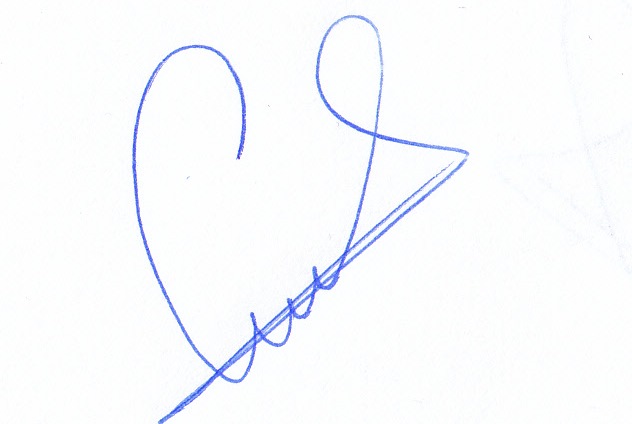 Структура на докладаСтраницаВЪВЕДЕНИЕ3І. ОБЩА АГРОХАРАКТЕРИСТИКА НА ОБЛАСТТА3ІІ. РАСТЕНИЕВЪДСТВО5ІІІ. РЕГИСТРАЦИЯ НА ЗЕМЕДЕЛСКИ СТОПАНИ6IV. ЖИВОТНОВЪДСТВО6V. ДЕЙНОСТИ ЗА СЪЗДАВАНЕ НА МАСИВИ ЗА ПОЛЗВАНЕ НА ЗЕМЕДЕЛСКИ ЗЕМИ9VІ. ДЕЙНОСТИ ПО АГРАСТАТИСТИКА9VІІ. ХИДРОМЕЛИОРАЦИИ11VІІІ. СЪСТОЯНИЕ И УПРАВЛЕНИЕ НА ДЪРЖАВНИЯ ПОЗЕМЛЕН ФОНД13ІХ.  ДЕЙНОСТИ, КАСАЕЩИ ПРИЛЕЖАЩИ ЗЕМИ КЪМ ОБЕКТИТЕ НА ОРГАНИЗАЦИИТЕ ПО §12 И §29 ОТ ПЗР НА ЗСПЗЗ15Х.  ДЕЙНОСТИ ПО ЗАКОНА ЗА ОПАЗВАНЕ НА ЗЕМЕДЕЛСКИТЕ ЗЕМИ /зозз/17ХІ. ДЕЙНОСТИ ПО ЗАКОНА ЗА ОБЩАТА ОРГАНИЗАЦИЯ НА ПАЗАРИТЕ НА ЗЕМЕДЕЛСКИ ПРОДУКТИ В ЕВРОПЕЙСКИЯ СЪЮЗ /ЗООПЗПЕС/18ХIІ. ДЕЙНОСТИ ПО ЗАКОНА ЗА РЕГИСТРАЦИЯ И КОНТРОЛ НА ЗЕМЕДЕЛСКАТА И ГОРСКА ТЕХНИКА ЗРКЗГТ19XIII. Участие в комисии и други дейности19XIV. Дейности извършвани от общинските служби по земеделие20XV. СТРУКТУРА И ЧИСЛЕНОСТ НА ПЕРСОНАЛА21XVI. ИЗПЪЛНЕНИЕ НА БЮДЖЕТА И ИЗВЪНБЮДЖЕТНИТЕ СМЕТКИ И ФОНДОВЕ ЗА  2019г.22XVII. АДМИНИСТРАТИВНО-ПРАВНА ДЕЙНОСТ И ИНФОРМАЦИОННО – ТЕХНИЧЕСКО ОБСЛУЖВАНЕ 24КлонПлощи за напояване (дка)Подадени водни масиза напояване(м3)Подадени водни маси извън напояване(м3)„Тополница“ Пазарджик57 20187 067 000152 090 000в т.ч . ориз34 65083 160 000